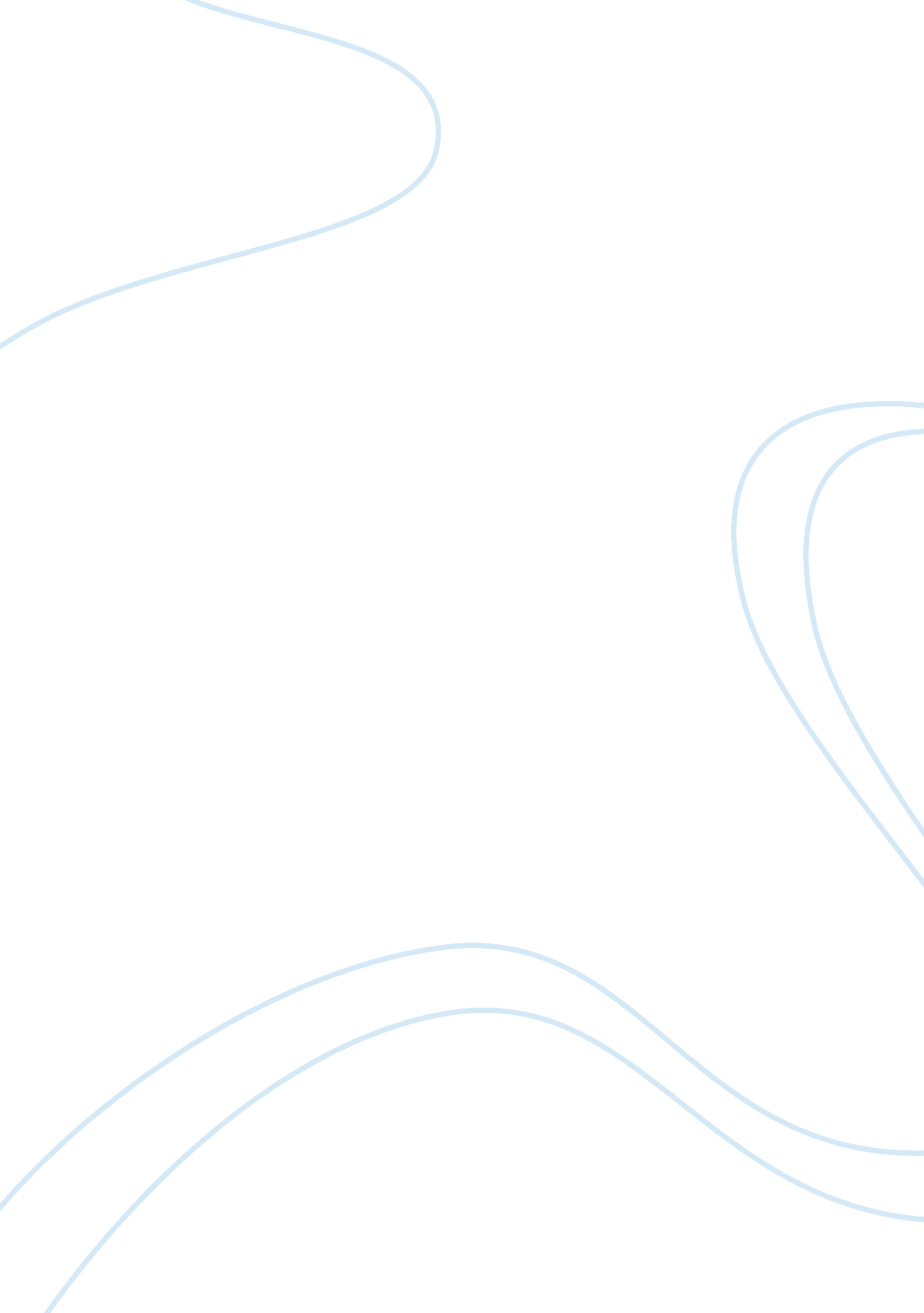 Education as a social institutionEducation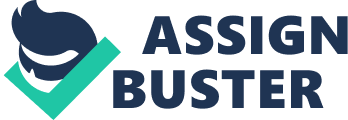 Although today we learn basic but Important things we need to know In order to be accepted In society. Througheducationsocial Institutions we learn to read, write, and speak; these seemingly simple tasks are tasks we need for Just about any occupation today. Education as a social Institution affects me every school day. On myacademicdays I take part In education as the student, while on tech days I take part In education as theteacher. I really like the teaching style In the united states: also I enjoyed learning about the different teaching styles used in other parts of the world. Japan's teaching style was very intriguing to me. I believethe U. S. Would benefit immensely from taking principles from Japan into our educational social institutions. I was fascinated with the solidarity with the group that is stressed in Japan's education system. I'm impressed with how muchresponsibilitythe Japanese children have, and would really like to see our younger generations grow up to be like that too. As a teacher, the rising problems in U. S. Education worry me as I think about future generations. I feel that mediocrity is mediocre. I strongly believe that students should work hard for their grades, and not get them handed to them by lowering the passing grade. If we continue to lower the grades our population will become less educated. I am also concerned about theviolencein our schools today. Safety wasn't always an issue in schools, so why have we allowed so much violence in that it is an issue? Seeing a cop pace through halls with a mission is intimidating to students, and wouldn't be happening if there was no violence at all in schools. I believe schools would do more to prevent violence from even coming close to schools. On the other hand, as a student, I'm guilty of being accepting to grades I get when a teacher uses a curve. As a student I take advantage of education as a social Institution. Although education is a very critical part of a student's life, I feel all of us don't give it the credit it deserves. Education as a social Institution teaches us more than English, Math, andScience; our schools teach us norms, taboos, and how to behave In ourculture. I believe education Is the most Important social Institution In our society. Education as a social institution By allowing If you think about it, we would not get very far in life if we didn't have education social institutions. It's understandable that obviously earlier societies did it before education became a social institution. Although today we learn basic but important things we need to know in order to be accepted in society. Through education social institutions we learn to read, write, and speak; these seemingly simple tasks are tasks Education as a social institution affects me every school day. On my academic days I take part in education as the student, while on tech days I take part in education as the teacher. I really like the teaching style in the United States; also I enjoyed wouldn't be happening if there was no violence at all in schools. I believe schools institution. Although education is a very critical part of a student's life, I feel all of us don't give it the credit it deserves. Education as a social institution teaches us more behave in our culture. 